                                              CURRICULUM VITAE OBJECTIVEI believe my aptitude and educational knowledge will equip me to substantially contribute to the company's further advancement, growth and development. Also I am willing to undergo whatever transitional training you may deem necessary to hone of my potentials that will make me an asset of your company. INTERPERSONAL SKILLSHardworking, Resourceful, Fast learner, Determined, Self motivated Possessed leadership quality.CAREER EXPERIENCEOrganization       :           WeatherfordDesignation         :           Warehouse In charge                                    Location                :           Oil field supply centerDubaiPeriod                    :           Sep 2014 to April 2015Duties and Responsibilities:Maintains receiving, warehousing, and distribution operations by initiating, coordinating, and enforcing program, operational, and personnel policies and procedures.Moves inventory by scheduling materials to be moved to and from warehouse. Coordinating inventory transfers with related departments.Completes warehouse operational requirements by scheduling and assigning employees, following up on work results.Motivating, organizing and encouraging teamwork within the workforce to ensure set productivity targets are metCarrying out responsibilities for the use of automated and computerized systemsContributes to team effort by accomplishing related results as needed.Controls inventory levels by conducting physical counts. Reconciling with data storage system.Keeping stock control systems up to date and making sure inventories are accurateProducing regular reports and statistics on a daily, weekly and monthly basisUsing space and mechanical handling equipment efficiently and making sure quality and environmental objectives are metCAREER EXPERIENCEOrganization       :           E-Freight International, Member of Able LogisticsDesignation         :           Operation Assistant                                           Location                :           Jebel Ali Free zone, UAEPeriod                    :           Oct 2010 to Aug 2014Duties and Responsibilities:Supervision of all staff under my direct or indirect control.Administration duties as required to ensure daily KPI performance is achieved.Managing inbound outbound activities.Manage inventory accuracy through monitoring of daily warehouse activities, cycle counts,       stock takes.  Coordinate efficient operation of the warehouse.Utilizes material handling equipment such as forklifts, etc.Maintaining the Picking and packing activities using Flotilla software.Monitoring goods delivery.Making GRN & GDN using Flotilla Software.Reporting to management of all kind of warehousing activities.Co-ordinate with shipping lines.Making Bill of entry for Import & Export.CAREER EXPERIENCEOrganization       :           Logix Fzco. M.H.Alshaya Group                            Designation         :           Warehouse assistant / Inventory controller                                           Location                :           Dubai.Period                    :           Oct 2008 to Sep 2010 Duties and Responsibilities:Receiving shipments from different suppliers using Warehouse Management System (WMS) Software.Identifies duplicate items and coordinates consolidation activities and/or disposal of surplus items.Monitoring the availability of stock, making appropriate arrangements to ensure on time deliveries.Completing target as per the given ASN number.Managing error items and investigatesExecute Bin transfers to consolidated stocks.Stock the items on its allocated location.Conducted stocktaking cycle count and inventory Management of warehouse items.Pick the items against the picking list.Using RF (Radio Frequency) Scanner.Packing against the pick list.Good knowledge in packing DG materials.Palletizing the packed boxes and Dispatch to the customersStock taken by brand wise.OTHER SKILLS:Warehouse management System (Manhattan Associates – UK), (MH Alshaya)JD Edwards 9.1 (Weatherford) Knowledge of Flotilla software.Knowledge of computer, proficiency in M/S Office & Internet.Knowledge of using RF Scanner as well as the warehouse management software.Ability to do Receiving, Picking, Packing, Put away.Having the experience of dealing with body care items, fashion, personal care,                   hardware.HOME COUNTRY WORK EXPERIENCE:Worked in several stores and trading Companies for a period of 2 years [2005 -2007].ACADEMICAL QUALIFICATION(1998 – 2000) Higher Secondary SchoolPERSONAL DETAILS:Gender 		: 	MaleNationality		:	Indian Date of Birth		:	14/07/1982Place of Birth	            :           India. Marital Status	            : 	Married Languages Known	:	English, Tamil, Hindi and Malayalam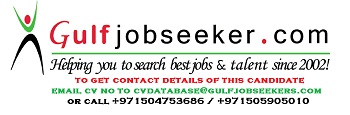 Gulfjobseeker.com CV No: 1461294